「2019臺北美術獎」媒體用圖圖說對照表圖說影像01_「2019臺北美術獎」主視覺
 臺北市立美術館提供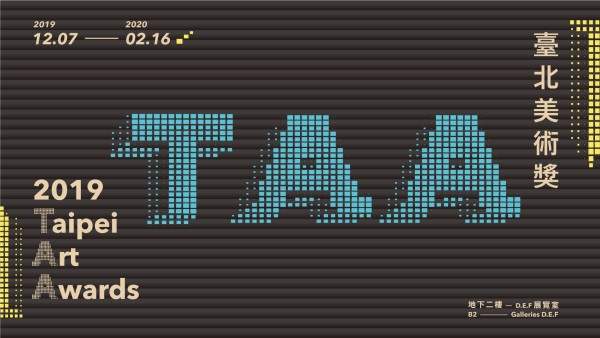 02_楊登棋(登曼波)《父親的錄影帶》
收藏級藝術微噴   212 x 145cm，2019
影像由藝術家提供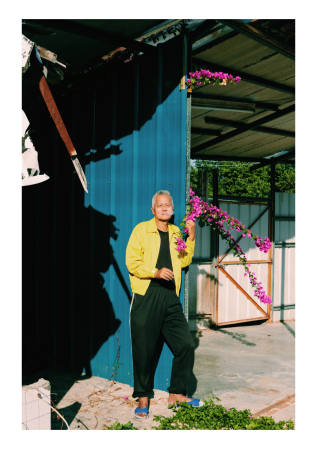 03_王耀億《兩隻老虎》
 單頻錄像    36分，2019
影像由藝術家提供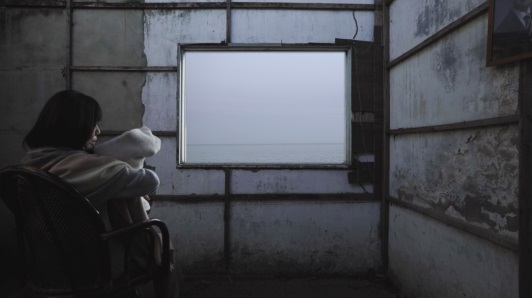 04_徐瑞謙《浴室》   複合媒材   尺寸依場地而定，2019
影像由藝術家提供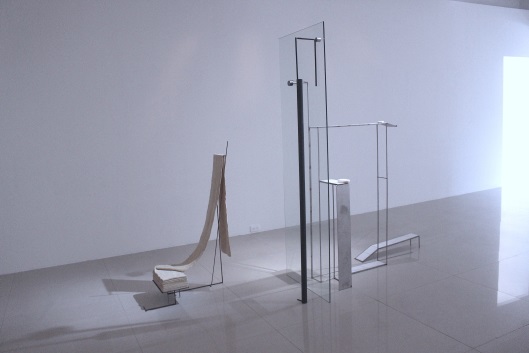 05_《森人─太魯閣藝駐計畫》   余曉冰〈反過來〉   水墨紙本拼貼，105 x 75cm，2019
影像由藝術家提供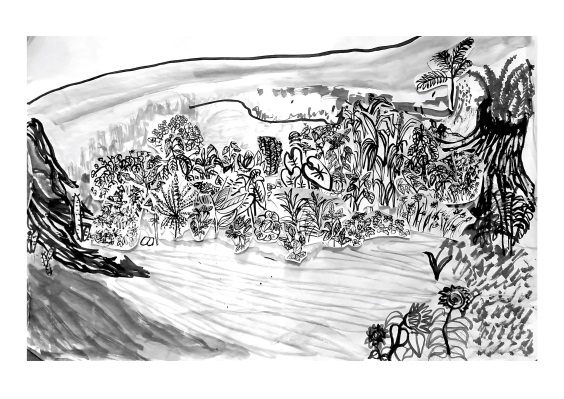 06_蔡宗勳《第二個地方》   複合媒材   尺寸依場地而定，2019
影像由藝術家提供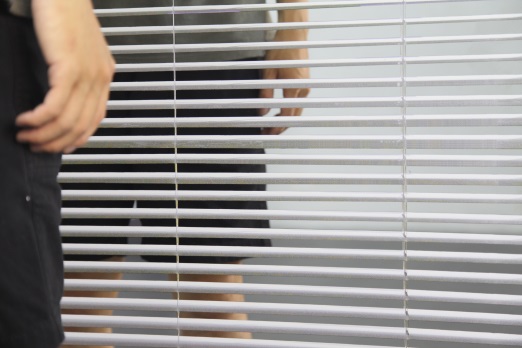 07_龔寶稜《我們的容器：提起，攤開，於是成篇.zip》   〈妥善收納的方法：魔術大空間〉    複合媒材，25 x 45 cm，2019
影像由藝術家提供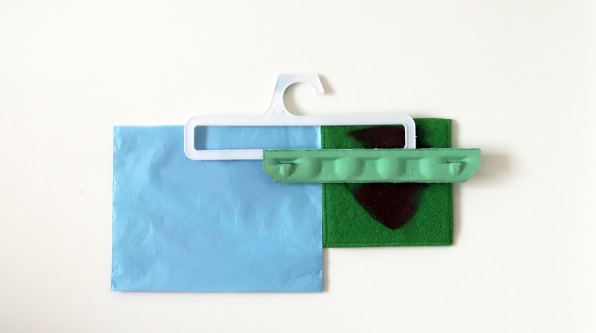 08_王怡婷《不存在的姿態》   〈標記〉    複合媒材，尺寸依場地而定，2018
影像由藝術家提供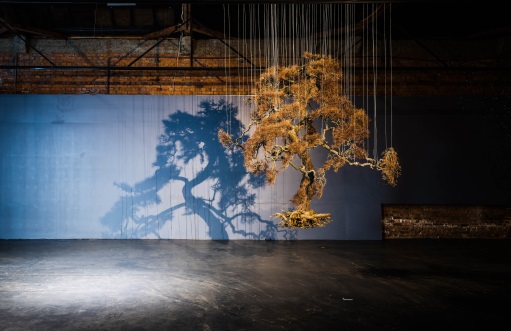 09_蕭其珩《五指山降臨》系列   〈五指山所在〉   油彩、畫布，194 x 260 cm，2019
影像由藝術家提供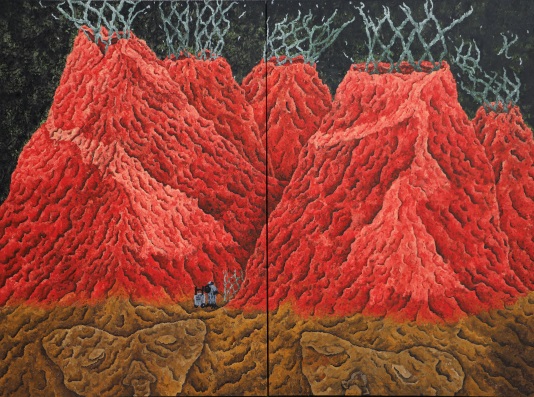 10_施昀佑《築牆練習》   水泥、不鏽鋼   尺寸依場地而定，2019
影像由藝術家提供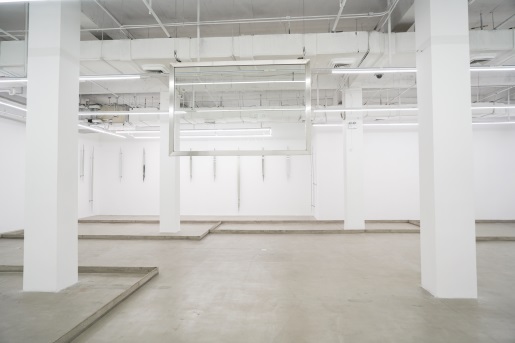 11_陳米靖《神秘河流：碎片與詩》   多頻彩色錄像   尺寸依場地而定，2018
影像由藝術家提供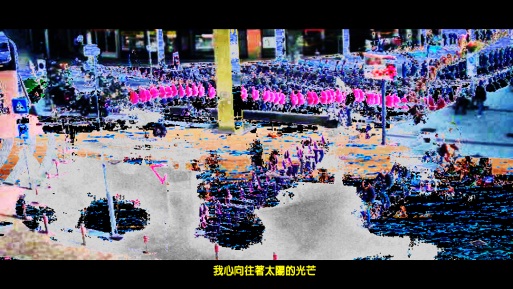 12_陳郁文《洞穴凝視》
錄像裝置展演計畫   25分，2019
影像由藝術家提供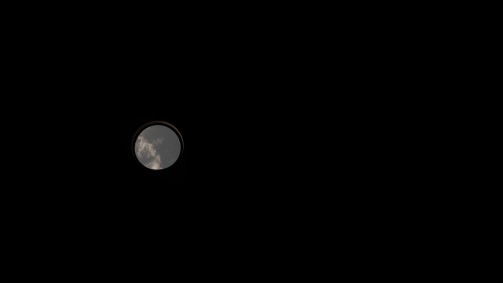 13_倪瑞宏《我以為我很特別》
泡芙包裝盒、廣告顏料、鉛筆   30 x 25 cm，2018
影像由藝術家提供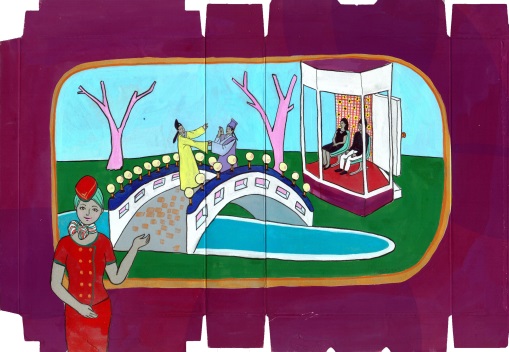 14_「2019臺北美術獎」觀眾票選獎 主視覺
臺北市立美術館提供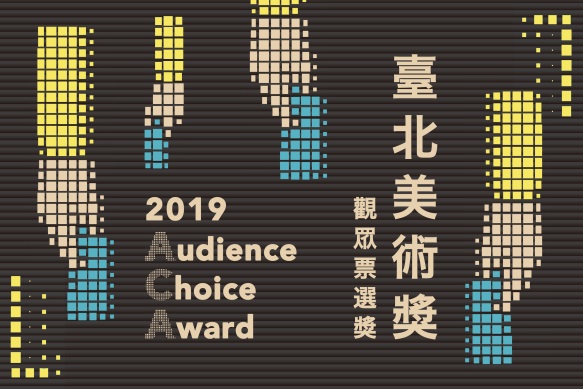 